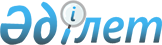 О внесении изменений в постановление акимата Акмолинской области от 9 июня 2016 года № А-7/266 "Об определении перечня приоритетных направлений расходов областного бюджета"Постановление акимата Акмолинской области от 12 апреля 2019 года № А-4/165. Зарегистрировано Департаментом юстиции Акмолинской области 16 апреля 2019 года № 7136
      Примечание РЦПИ.

      В тексте документа сохранена пунктуация и орфография оригинала.
      В соответствии с приказом Министра финансов Республики Казахстан от 4 декабря 2014 года № 540 "Об утверждении Правил исполнения бюджета и его кассового обслуживания" (зарегистрирован в Реестре государственной регистрации нормативных правовых актов № 9934), акимат Акмолинской области ПОСТАНОВЛЯЕТ:
      1. Внести в постановление акимата Акмолинской области "Об определении перечня приоритетных направлений расходов областного бюджета" от 9 июня 2016 года № А-7/266 (зарегистрировано в Реестре государственной регистрации нормативных правовых актов № 5439, опубликовано 16 июля 2016 года в Эталонном контрольном банке нормативных правовых актов Республики Казахстан в электронном виде) следующие изменения:
      в приложении к вышеуказанному постановлению:
      пункт 1 изложить в новой редакции:
      "1. Выплата заработной платы и других денежных выплат, в том числе заработная плата внештатного технического персонала и все удержания из заработной платы.";
      пункт 3 изложить в новой редакции:
      "3. Алименты, обязательные пенсионные взносы, профессиональные и добровольные пенсионные взносы, социальные отчисления, отчисления и (или) взносы на обязательное социальное медицинское страхование, пособия и другие социальные выплаты, стипендии.".
      2. Контроль за исполнением настоящего постановления возложить на заместителя акима Акмолинской области Идрисова К.М.
      3. Настоящее постановление вступает в силу со дня государственной регистрации в Департаменте юстиции Акмолинской области и вводится в действие со дня официального опубликования.
					© 2012. РГП на ПХВ «Институт законодательства и правовой информации Республики Казахстан» Министерства юстиции Республики Казахстан
				
      Аким Акмолинской
области

Е.Маржикпаев
